  ANUNȚ DE PARTICIPAREprivind achiziționarea  Produse petroliere pentru anul 2021
prin procedura de achiziție Cererea ofertelor de prețuriDenumirea autorității contractante:IMSP Spitalul Clinic Republican „Timofei Moșneaga”IDNO: 1003600150783Adresa: MD-2025, mun.Chișinău, str.N.Testemițanu 29Numărul de telefon/fax: 022403697Adresa de e-mail și de internet a autorității contractante: www.scr.md/achizitiipublicescr@gmail.comAdresa de e-mail sau de internet de la care se va putea obține accesul la documentația de atribuire: documentația de atribuire este anexată în cadrul procedurii în SIA RSAPTipul autorității contractante și obiectul principal de activitate (dacă este cazul, mențiunea că autoritatea contractantă este o autoritate centrală de achiziție sau că achiziția implică o altă formă de achiziție comună): nu se aplicăCumpărătorul invită operatorii economici interesați, care îi pot satisface necesitățile, să participe la procedura de achiziție privind livrarea/prestarea/executarea următoarelor bunuri /servicii/lucrări:În cazul în care contractul este împărțit pe loturi un operator economic poate depune oferta (se va selecta):1)   Pentru un singur lot ;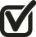 2)   Pentru mai multe loturi ;Pentru toate loturile ;Admiterea sau interzicerea ofertelor alternative: nu se admiteTermenii și condițiile de livrare/prestare/executare solicitați: DDP – Franco destinație vămuit, Incoterms 2013 – la solicitare, pe parcursul anului 2021, la stațiile PECO, doar cu cardul.Termenul de valabilitate a contractului: până la 31.12.2021.Contract de achiziție rezervat atelierelor protejate sau că acesta poate fi executat numai în cadrul unor programe de angajare protejată (după caz): Nu se aplică.Prestarea serviciului este rezervată unei anumite profesii în temeiul unor acte cu putere de lege sau al unor acte administrative (după caz): Nu se aplică.Scurta descriere a criteriilor privind eligibilitatea operatorilor economici care pot determina eliminarea acestora și a criteriilor de selecție; nivelul minim (nivelurile minime) al (ale) cerințelor eventual impuse; se menționeazăinformațiile solicitate (DUAE, documentație): Garanţia pentru ofertă în valoare de 1% va fi prezentată sub formă de:Garanţie pentru ofertă (emisă de o bancă comercială) conform formularului F3.2 din secţiunea a 3-a – Formulare pentru depunerea oferteiGaranţia pentru ofertă prin transfer la contul autorităţii contractante, conform următoarelor date bancare:Beneficiarul plăţii: IMSP Spitalul Clinic Republican „Timofei Moșneaga”, mun.Chișinău, str.Testemițanu, 29Denumirea Băncii: B.C. "Moldindconbank" S.A. fil. „Testemițeanu”, ChișinăuCodul fiscal: 1003600150783Contul de decontare: IBAN – MD32ML000000002251502448Codul bancar: MOLDMD2X302.           Garanția pentru ofertă se v-a reține în cazul în care:    a) operatorul economic retrage sau modifică oferta după expirarea termenului de depunere a ofertelor;     b) ofertantul cîştigător nu semnează contractul de achiziţii publice;     c) nu se depune garanţia de bună execuţie a contractului după acceptarea ofertei.Motivul recurgerii la procedura accelerată (în cazul licitației deschise, restrînse și al procedurii negociate), după caz: nu se aplică.Tehnici și instrumente specifice de atribuire (dacă este cazul specificați dacă se va utiliza acordul-cadru, sistemul dinamic de achiziție sau licitația electronică): licitație electronică. Numărul de runde – 3. Durata rundelor este stabilită de sistem. Pasul minim – 1% din suma totală a lotului fără TVA.Condiții speciale de care depinde îndeplinirea contractului (indicați după caz): Ofertantul va prezenta, la încheierea contractului, garanția de bună execuție a acestuia. Garanția de bună execuție a contractului va constitui 5% din valoarea totală cu TVA a contractului de achiziții publice. Criteriul de evaluare aplicat pentru adjudecarea contractului: cel mai mic preț fără TVA, pe lot cu corespunderea cerințelor solicitate.Factorii de evaluare a ofertei celei mai avantajoase din punct de vedere economic, precum și ponderile lor:Termenul limită de depunere/deschidere a ofertelor:până la: [ora exactă]Informația o găsiți în SIA RSAP/www.achizitii.mdpe: [data]Informația o găsiți în SIA RSAP/www.achizitii.mdAdresa la care trebuie transmise ofertele sau cererile de participare: Ofertele sau cererile de participare vor fi depuse electronic prin intermediul SIA RSAPTermenul de valabilitate a ofertelor: 60 zileLocul deschiderii ofertelor: SIA RSAP/Ofertele întîrziate vor fi respinse.Persoanele autorizate să asiste la deschiderea ofertelor: 
Ofertanții sau reprezentanții acestora au dreptul să participe la deschiderea ofertelor, cu excepția cazului cînd ofertele au fost depuse prin SIA „RSAP”.Limba sau limbile în care trebuie redactate ofertele sau cererile de participare: românăRespectivul contract se referă la un proiect și/sau program finanțat din fonduri ale Uniunii Europene: nu se aplicăDenumirea și adresa organismului competent de soluționare a contestațiilor: Agenția Națională pentru Soluționarea ContestațiilorAdresa: mun. Chișinău, bd. Ștefan cel Mare și Sfânt nr.124 (et.4), MD 2001;Tel/Fax/email:022-820 652, 022 820-651, contestatii@ansc.mdData (datele) șireferința (referințele) publicărilor anterioare în Jurnalul Oficial al Uniunii Europene privind contractul (contractele) la care se referă anunțul respective (dacă este cazul): nu se aplicăÎn cazul achizițiilor periodice, calendarul estimat pentru publicarea anunțurilor viitoare:nu se aplicăData publicării anunțului de intenție sau, după caz, precizarea că nu a fost publicat un astfel de anunţ: coform BAP nr.68 din 13.10.2020 Data transmiterii spre publicare a anunțului de participare:conform SIAR SAPÎn cadrul procedurii de achiziție publică se va utiliza/accepta:Contractul intră sub incidența Acordului privind achizițiile guvernamentale al Organizației Mondiale a Comerțului (numai în cazul anunțurilor transmise spre publicare în Jurnalul Oficial al Uniunii Europene): nu se aplicăAlte informații relevante: nu suntConducătorul grupului de lucru:                                                 Dragoș PIDLEACNr. d/oCod CPVDenumire LotDenumirea pozițieiCanti-tateaU/MSpecificarea tehnică deplină solicitată, Standarde de referințăValoarea estimatăNr. d/oCod CPVDenumire LotDenumirea pozițieiCanti-tateaU/MSpecificarea tehnică deplină solicitată, Standarde de referință(se va indica pentru fiecare lot în parte fără TVA)109100000-0Lot 1. Motorină EURO-5Motorină EURO-512000litriAditivii din motorină nu trebuie să conțină compuși ai metalelor și fosforului.                                                                                                           - Cifra cetanică, min. 51,0                                                                                                                       - Punct de inflamabilitate, min. 55 ° C                                                                                                - Densitatea la 20° C, max 860,0 kg/m³                                                                         - Viscozitate la 40 ° C 2,00-4,50 mm2/s            167000,00209100000-0Lot 2. Benzină A-95Benzină A-9511000litriCifra octanică, COR, min 95;                                                                                 Aspect limpede și transparent161333,33309100000-0Lot 3. Gaz propanGaz propan200litriSă nu conțină apă sau impurități, să nu genereze depuneri și segmenți1486,67TOTALTOTALTOTALTOTALTOTALTOTALTOTAL329820,00Nr. d/oDescrierea criteriului/cerințeiMod de demonstrare a îndeplinirii criteriului/cerinței:Nivelul minim/
Obligativitatea1DUAE(ATENȚIE!!! DUAE NOU)În mod obligatoriu să fie completat Formularul standard al Documentului Unic de Achiziții European  conform Ordinului Ministerului Finanțelor nr.72 din 30.06.2020, confirmat prin aplicarea semnăturii electroniceObligatoriu2Garanţia pentru oferta – în valoare de 1% din suma ofertei fără TVA (F3.2)Original – (emisă de o bancă comercială) conform formularului F3.2 – pentru depunerea ofertei sau Garanţia pentru ofertă prin transfer la contul autorităţii contractante. Valabilitatea 90 de zile.Obligatoriu3Oferta tehnică (F4.1)Specificaţii tehnice (F4.1) original – confirmată prin aplicarea semnăturii electroniceObligatoriu4Oferta financiară (F4.2)Specificații de preț (F.4.2) original – confirmată prin aplicarea semnăturii electroniceObligatoriu5Formularul ofertei (F3.1)Formularul ofertei (F.3.1) original – confirmată prin aplicarea semnăturii electroniceObligatoriuDocumente suplimentare de calificare și selecțieDocumente suplimentare de calificare și selecțieDocumente suplimentare de calificare și selecțieDocumente suplimentare de calificare și selecție6Decizie/ Extras de înregistrareCopie, emis de Agenţia Servicii Publice, confirmat prin aplicarea semnăturii electroniceObligatoriu7Notificare privind inițierea activității de comerț/ Licența de activitate/ Autorizare de funcționareCopie, emis de organul abilitat, confirmată prin aplicarea semnăturii electroniceObligatoriu8Prezentarea de dovezi privind conformitatea produselor, identificată prin referire la specificații sau standarde relevanteCertificat de conformitate sau Raport de inspecție eliberat de CT SIC – vor fi prezentate inclusiv cu anexele corespunzătoare, copie confirmată prin aplicarea semnăturii electroniceObligatoriu9Lista amplasării stațiilor PECOCopie, confirmată prin aplicarea semnăturii electroniceObligatoriuTermenii și condițiile de livrare/prestare/executare solicitațiTermenii și condițiile de livrare/prestare/executare solicitațiPe parcursul anului 2021, la stațiile PECO, doar cu cardulPe parcursul anului 2021, la stațiile PECO, doar cu cardulTermen și modalitate de achitareTermen și modalitate de achitarePrin transfer, în termen de 30 zile, de la data prezentării facturiiPrin transfer, în termen de 30 zile, de la data prezentării facturiiNumărul maxim de zile pentru semnarea și prezentarea contractului către autoritatea contractantăNumărul maxim de zile pentru semnarea și prezentarea contractului către autoritatea contractantăMaxim 5 zile, de la remiterea acestuia spre semnareMaxim 5 zile, de la remiterea acestuia spre semnareNotă: În cazul în care documentele ofertelor nu vor avea aplicată semnătura electronică, acestea vor fi respinse, potrivit cadrului normativ în vigoare.Notă: În cazul în care documentele ofertelor nu vor avea aplicată semnătura electronică, acestea vor fi respinse, potrivit cadrului normativ în vigoare.Notă: În cazul în care documentele ofertelor nu vor avea aplicată semnătura electronică, acestea vor fi respinse, potrivit cadrului normativ în vigoare.Notă: În cazul în care documentele ofertelor nu vor avea aplicată semnătura electronică, acestea vor fi respinse, potrivit cadrului normativ în vigoare.Nr. d/oDenumirea factorului de evaluarePonderea%1Nu se aplicăDenumirea instrumentului electronicSe va utiliza/accepta sau nudepunerea electronică a ofertelor sau a cererilor de participareSe acceptăsistemul de comenzi electroniceNu se acceptăfacturarea electronicăSe acceptăplățile electroniceSe acceptă